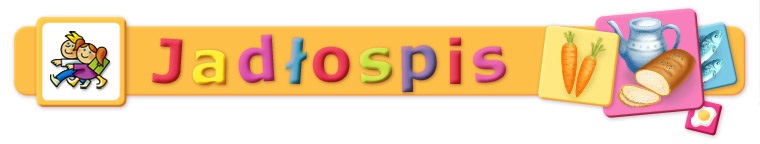 01.12.2022 CzwartekObiadPierwsze danie
Biały barszcz                                        184 g     141 kcal                     (Alergeny: Zboża zawierające gluten, Mleko, Seler)Drugie danie
Kotlet schabowy                                      148 g     310 kcal                     (Alergeny: Zboża zawierające gluten, Jaja, Mleko)Napój miodowo-cytrynowy                               18 g      49 kcal                     OwocBuraczki na gorąco                                   138 g     103 kcal                     (Alergeny: Mleko)Piure z ziemniaków                                   160 g     152 kcal                     02.12.2022 PiątekObiadPierwsze danie
Zupa pomidorowa z makaronem                          125 g     148 kcal                     (Alergeny: Zboża zawierające gluten, Mleko, Seler)Drugie danie
Kotlet rybny                                         164 g     202 kcal                     (Alergeny: Zboża zawierające gluten, Jaja, Ryby)Ziemniaki                                            151 g     113 kcal                     Surówka z kiszonej kapusty                           125 g      47 kcal                     Kompot wieloowocowy                                   85 g      40 kcal                     05.12.2022 PoniedziałekObiadPierwsze danie
Barszcz ukraiński                                    236 g     168 kcal                     (Alergeny: Soja, Mleko, Seler)Drugie danie
MAKARON ZE ŚMIETANĄ I  TWAROGIEM                     125 g     258 kcal                     (Alergeny: Zboża zawierające gluten, Mleko)Herbata z cytryną                                      8 g      21 kcal                     Owoc06.12.2022 WtorekObiadDrugie danie
Hamburger                                            254 g     625 kcal                     OwocKompot wieloowocowy                                   85 g      40 kcal                     07.12.2022 ŚrodaObiadPierwsze danie
Zupa pieczarkowa                                     208 g     105 kcal                     (Alergeny: Mleko, Seler)Drugie danie
Surówka z ogórka świeżego z koperkiem                101 g      13 kcal                     Pierś drobiowa parowana                              129 g      41 kcal                     Piure z ziemniaków                                   160 g     152 kcal                     Lemoniada                                             12 g      30 kcal                     08.12.2022 Czwartek
ObiadPierwsze danie
Zupa brokułowa                                       204 g     119 kcal                     (Alergeny: Zboża zawierające gluten, Soja, Mleko, Seler)Drugie danie
Strogonow drobiowy                                   245 g     197 kcal                     (Alergeny: Zboża zawierające gluten, Jaja, Soja)Bułka zwykła                                          50 g     113 kcal                     (Alergeny: Zboża zawierające gluten, Mleko)Napój miodowo-cytrynowy                               18 g      49 kcal                     09.12.2022 PiątekObiadPierwsze danie
Zupa ryżowa                                           94 g      61 kcal                     (Alergeny: Seler)Drugie danie
Filet rybny smażony w cieście                        155 g     228 kcal                     (Alergeny: Zboża zawierające gluten, Jaja, Ryby, Mleko)Ziemniaki                                            151 g     113 kcal                     Surówka z marchwi , jabłek i majonezu                 98 g      88 kcal                     (Alergeny: Jaja, Gorczyca )Kompot wiśniowy                                       40 g      55 kcal                     12.12.2022 PoniedziałekObiadPierwsze danie
Zupa kalafiorowa                                     221 g     116 kcal                     (Alergeny: Zboża zawierające gluten, Mleko, Seler)Drugie danie
Spagetti                                             276 g     619 kcal                     (Alergeny: Zboża zawierające gluten, Soja)Herbata z cytryną                                      8 g      21 kcal                     Mandarynki                                           100 g      42 kcal                     13.12.2022 WtorekObiadPierwsze danie
Rosół z makaronem                                    118 g     125 kcal                     (Alergeny: Zboża zawierające gluten, Soja, Seler)Drugie danie
Fasolka po bretońsku                                 168 g     255 kcal                     (Alergeny: Zboża zawierające gluten, Soja)Bułka zwykła                                          50 g     113 kcal                     (Alergeny: Zboża zawierające gluten, Mleko)Lemoniada                                             12 g      30 kcal                     Owoc14.12.2022 ŚrodaObiadPierwsze danie
Kapuśniak z białej kapusty                           216 g     111 kcal                     (Alergeny: Zboża zawierające gluten, Mleko, Seler)Drugie danie
Kotlet drobiowy w płatkach kukurydzianych            171 g     251 kcal                     (Alergeny: Zboża zawierające gluten, Jaja, Mleko)Ziemniaki                                            151 g     113 kcal                     Mizeria z ogórków                                     85 g      10 kcal                     (Alergeny: Mleko)Lemoniada                                             12 g      30 kcal                     15.12.2022 CzwartekObiadPierwsze danie
Zupa z czerwonej soczewicy                           176 g     142 kcal                     (Alergeny: Soja, Mleko, Seler)Drugie danie
Gulasz  mięsno-warzywny                              211 g     376 kcal                     (Alergeny: Zboża zawierające gluten, Mleko, Seler)Napój miodowo-cytrynowy                               18 g      49 kcal                     OwocKasza gryczana                                        62 g     202 kcal                     Ogórek kwaszony                                       60 g       7 kcal                     16.12.2022 PiątekObiadDrugie danie
Ryba na parze                                        106 g      25 kcal                     (Alergeny: Zboża zawierające gluten, Ryby)Ziemniaki                                            151 g     113 kcal                     Surówka wielowarzywna                                136 g      75 kcal                     (Alergeny: Seler, Gorczyca )Pierwsze danie
Zupa owocowa                                         160 g     281 kcal                     (Alergeny: Zboża zawierające gluten)19.12.2022 Poniedziałek
ObiadPierwsze danie
Zupa z kluskami                                      167 g     122 kcal                     (Alergeny: Zboża zawierające gluten, Jaja, Seler)Drugie danie
Kotlet mielony                                       142 g     404 kcal                     (Alergeny: Zboża zawierające gluten, Jaja, Soja)Herbata z cytryną                                      8 g      21 kcal                     Ziemniaki                                            151 g     113 kcal                     SURÓWKA Z OGÓRKÓW KWASZONYCH Z CEBULĄ                101 g      21 kcal                     20.12.2022 WtorekObiadPierwsze danie
Zupa burakowa                                        229 g     137 kcal                     (Alergeny: Soja, Mleko)Drugie danie
Makaron z indykiem w s. śmietanowym z brokułem       331 g     481 kcal                     (Alergeny: Zboża zawierające gluten, Jaja, Mleko, Seler)OwocLemoniada                                             12 g      30 kcal                     21.12.2022 ŚrodaObiadPierwsze danie
Zupa fasolowa z natką pietruszki                     161 g     130 kcal                     (Alergeny: Zboża zawierające gluten, Soja, Seler)Drugie danie
Schab duszony w warzywach                            236 g     220 kcal                     (Alergeny: Zboża zawierające gluten, Seler)Piure z ziemniaków                                   160 g     152 kcal                     HERBATA OWOCOWA Z MIĘTA                               11 g      30 kcal                     Owoc22.12.2022 CzwartekObiadPierwsze danie
Kapuśniak z kiszonej kapusty z ziemniakami           231 g     122 kcal                     (Alergeny: Zboża zawierające gluten, Seler)Kiełbasa na gorąco                                   103 g      20 kcal                     Bułka zwykła                                          50 g     113 kcal                     (Alergeny: Zboża zawierające gluten, Mleko)Drugie danie
Napój miodowo-cytrynowy                               18 g      49 kcal                     Sos keczup                                            25 g      24 kcal                     Owoc